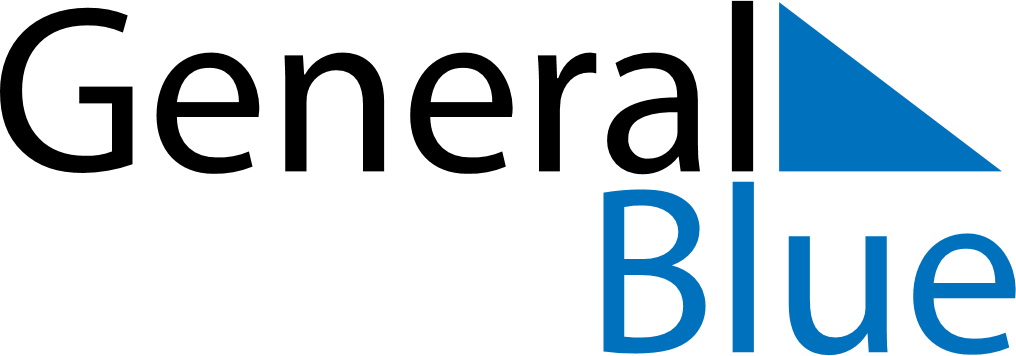 March 2021March 2021March 2021AnguillaAnguillaMondayTuesdayWednesdayThursdayFridaySaturdaySunday1234567James Ronald Webster Day8910111213141516171819202122232425262728293031